Paralympics
(2000-11-29 00:44 GMT)

PARALYMPICS 19-29 October, 2000 ZONTA STAND Manned by over 70 Zontians Posters of Zonta Mission, Zonta Clubs, activities, PIPs, Honorary Zontians Videos of Zonta Service Zonta leaflets handed outImages:Images:Images: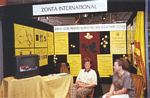 